Event Schedule Planner 2015  JulyAugustSeptemberOctoberNovemberDecember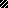 